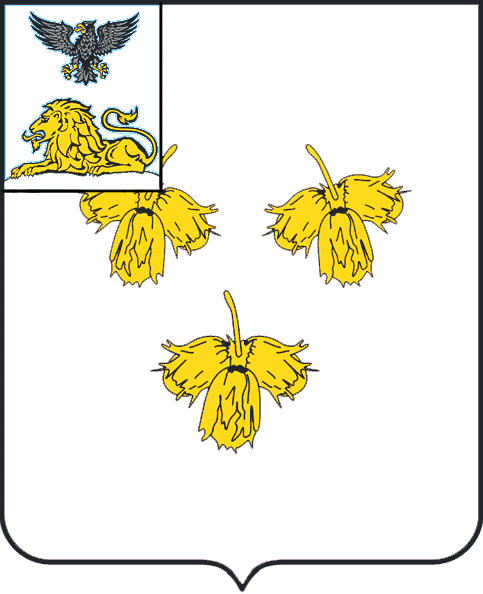 О внесении изменений в постановление администрации Красненского района от 24.03.2014 года № 12В соответствии с методическими рекомендациями Минтруда России по проведению оценки коррупционных рисков, возникающих при реализации функций, на основании протокола заседания комиссии по соблюдению требований к служебному поведению муниципальных служащих Красненского района и урегулированию конфликта интересов от 29.06.2021 года № 2 администрация Красненского района постановляет:	1. Внести в постановление администрации Красненского района от          24.03.2014 года № 12 «Об утверждении перечня должностей, по которым представляются сведения о доходах, об имуществе и обязательствах имущественного характера» следующие  изменения:- Перечень должностей муниципальной службы района, при назначении на которые граждане и при замещении которых муниципальные служащие района обязаны представлять сведения о своих доходах, об имуществе и обязательствах имущественного характера, а также сведения о доходах, об имуществе и обязательствах имущественного характера своих супруги (супруга) и несовершеннолетних детей, утвержденного в пункте 1 названного постановления, изложить в следующей редакции (прилагается).2. Отделу муниципальной службы и кадров аппарата главы администрации района (Кравченко О.В.) ознакомить заинтересованных муниципальных служащих с Перечнем должностей, указанным в пункте 1 настоящего постановления.   3. Постановление администрации Красненского района от 29.11.2019 г. № 100 «О внесении изменений в постановление администрации Красненского района от 24.03.2014 г. № 12» признать утратившим силу.4. Настоящее постановление вступает в силу со дня его подписания.Глава администрацииКрасненского района                                                                        А.Ф. ПолторабатькоПриложение        к постановлению администрацииКрасненского районаот «15» ноября 2021 года№ 114ПЕРЕЧЕНЬдолжностей муниципальной службы района, при назначении на которые граждане и при замещении которых муниципальные служащие района обязаны представлять сведения о своих доходах, об имуществе и обязательствах имущественного характера, а также сведения о доходах, об имуществе и обязательствах имущественного характера своих супруги (супруга) и несовершеннолетних детейРаздел 1. Должности муниципальной службы районаДолжности муниципальной службы района, отнесенные законом Белгородской области от 24.09.2007 г. № 150 «Об особенностях организации муниципальной службы в Белгородской области» к высшей группе должностей муниципальной службы и указанные в Реестре должностей муниципальной службы:«Раздел II. Должности муниципальной службы района,замещение которых связано с коррупционными рискамиДолжности муниципальной службы, исполнение должностных обязанностей по которым предусматривает:- осуществление постоянно, временно или в соответствии со специальными полномочиями функций представителя власти либо организационно-распорядительных или административно-хозяйственных функций;- предоставление муниципальных услуг гражданам и организациям;- осуществление контрольных и надзорных мероприятий;- подготовку и принятие решений о распределении бюджетных ассигнований, субсидий, межбюджетных трансфертов, а также распределение ограниченного ресурса (квоты, частоты, участки недр);- управление муниципальным имуществом;- осуществление муниципальных закупок либо выдачу лицензий и разрешений;- хранение и распределение материально-технических ресурсов;- представление в судебных органах прав и законных интересов.Лист № 5  из 5 листов ЛИСТ   СОГЛАСОВАНИЯпроекта постановления администрации муниципального района  «Красненский район»«О внесении изменений в постановление администрации Красненского района от 24.03.2014 года № 12»Документу присвоен № _________ от ___________________2021 годаИмя соответствующего файла _____________________________________Подготовлено:Начальник отдела муниципальной службыи кадров аппарата главы администрации района                                                                           О.КравченкоСогласовано: Первый заместитель главы администрациирайона – руководитель аппарата главыадминистрации района                                                                                     Г.Боева Главный специалист  юридического отдела  Аппарата главы администрации района                                               И.БорзенковНачальник отдела организационно –контрольной работы и архивного делааппарата главы администрации района                                                   Г.ВоржеваЛист согласования оформила:___________________ Кравченко О.В., ______.2021 г., т. 5-27-06ЛИСТ   РАССЫЛКИпостановления администрации муниципального района  «Красненский район» «О внесении изменений в постановление администрации Красненского района от 24.03.2014 года № 12»Отпечатано: 3 экз.Отдел организационно – контрольной работы и архивного дела– 1 Отдел муниципальной службы и кадров – 1 Отдел информатизации - 1Лист рассылки оформила:___________________ Кравченко О.В., ______.2021 г., т. 5-27-06№ п/пДолжность муниципальной службы администрации района1Глава администрации района2Первый заместитель главы администрации района - руководитель аппарата главы администрации района3Заместитель главы администрации района – председатель комитета по социальной политике 4Заместитель главы администрации района – начальник управления экономического развития и муниципальной собственности 5Заместитель главы администрации района – начальник управления финансов и бюджетной политики администрации района6Заместитель главы администрации района – начальник управления строительства, транспорта и ЖКХ администрации района7Заместитель руководителя аппарата главы администрации района – секретарь Совета безопасности8Заместитель начальника управления финансов и бюджетной политики администрации района – начальник бюджетного отдела9Заместитель начальника управления строительства, транспорта и ЖКХ администрации района – начальник отдела архитектуры10Заместитель начальника управления экономического развития и муниципальной собственности администрации района – начальник отдела экономического развития сельских территорий 11Начальник отдела образования администрации района12Заместитель начальника отдела образования администрации района13Начальник отдела социальной защиты населения администрации района14Заместитель начальника отдела социальной защиты населения администрации района15Начальник отдела культуры администрации района№ п/пДолжность муниципальной службы администрации района1Помощник главы администрации района по мобилизационной работе2Начальник отдела организационно-контрольной работы и архивного дела аппарата главы администрации  района3Начальник отдела строительства управления строительства, транспорта и ЖКХ администрации района4Начальник отдела безопасности и правопорядка аппарата главы администрации района5Начальник юридического отдела аппарата главы администрации района6Начальник отдела муниципальной службы и кадров аппарата главы администрации района7Начальник отдела информатизации, делопроизводства, взаимодействия со СМИ аппарата главы администрации района8Начальник отдела по управлению проектами аппарата главы администрации района9Начальник отдела по управлению муниципальной собственностью управления экономического развития и муниципальной собственности администрации  района10Начальник отдела планирования, экономического анализа хозяйственной деятельности предприятий района и охраны труда управления экономического развития и муниципальной собственности администрации района11Начальник отдела сельского хозяйства управления экономического развития и муниципальной собственности администрации района12Начальник отдела жилищно-коммунального хозяйства, транспорта и дорожной инфраструктуры управления строительства, транспорта и ЖКХ администрации района13Начальник отдела записи актов гражданского состояния администрации района14Начальник отдела доходов и контроля  за целевым использованием бюджетных средств управления финансов и бюджетной политики администрации района15Начальник отдела учета, бухгалтерской отчетности и казначейского исполнения управления финансов и бюджетной политики администрации района16Начальник отдела по делам молодежи, физической культуры и спорта администрации района17Главный специалист отдела образования администрации района18Главный специалист отдела социальной защиты населения администрации района19Главный специалист по опеке и попечительству отдела социальной защиты населения администрации района20Главный специалист отдела муниципальной службы и кадров аппарата главы администрации района21Ведущий специалист по защите прав потребителей отдела планирования, экономического анализа хозяйственной деятельности предприятий района и охраны труда управления экономического развития и муниципальной собственности администрации района22Главный специалист отдела по управлению муниципальной собственностью управления экономического развития и муниципальной собственности администрации района23Главный специалист по растениеводству и природопользованию отдела сельского хозяйства и природопользования управления экономического развития и муниципальной  собственности администрации района24Главный специалист отдела строительства управления строительства, транспорта и ЖКХ администрации района25Главный специалист по делам ГО и ЧС отдела безопасности и правопорядка аппарата главы администрации района26Ведущий специалист - секретарь административной комиссии отдела безопасности и правопорядка аппарата главы администрации района27Главный специалист юридического отдела аппарата главы администрации района28Главный специалист бюджетного отдела управления финансов и бюджетной политики администрации района29Главный специалист отдела доходов и контроля за целевым использованием бюджетных средств управления финансов и бюджетной политики администрации района30Главный специалист отдела учета, бухгалтерской отчетности и казначейского исполнения бюджета управления финансов и бюджетной политики администрации района31Главный специалист отдела культуры администрации района32Главный специалист отдела организационно-контрольной работы и архивного дела аппарата главы администрации района33Главный специалист по информационно-аналитической работе отдела информатизации, делопроизводства, взаимодействия со СМИ аппарата главы администрации района34Главный специалист - секретарь комиссии по делам несовершеннолетних и защите их прав  при главе администрации района отдела безопасности и правопорядка аппарата главы администрации района35Главный специалист отдела безопасности и правопорядка аппарата главы администрации района